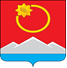 АДМИНИСТРАЦИЯ ТЕНЬКИНСКОГО МУНИЦИПАЛЬНОГО ОКРУГАМАГАДАНСКОЙ ОБЛАСТИП О С Т А Н О В Л Е Н И Е      06.04.2023 № 141-па               п. Усть-Омчуг Об утверждении Положения о комиссии по делам несовершеннолетних и защите их прав при администрации Тенькинского муниципального округа Магаданской областиВ соответствии с законом Магаданской области от 09.02.2006 г. № 682-ОЗ «О комиссиях по делам несовершеннолетних и защите их прав в Магаданской области», законом Магаданской области от 18.02.2006  г. № 684-ОЗ «О наделении органов местного самоуправления государственными полномочиями Магаданской области по созданию и организации деятельности комиссий по делам несовершеннолетних и защите их прав», руководствуясь Примерным положением о комиссиях по делам несовершеннолетних и защите их прав, утвержденным постановлением Правительства РФ от 06.11.2013 г. № 995, руководствуясь Уставом муниципального образования «Тенькинский муниципальный округ Магаданской области», администрация Тенькинского муниципального округа Магаданской области  п о с т а н о в л я е т:1.  Утвердить положение о комиссии по делам несовершеннолетних и защите их прав при администрации Тенькинского муниципального округа Магаданской области согласно приложению № 1.2. Утвердить состав комиссии по делам несовершеннолетних и защите их прав при администрации Тенькинского муниципального округа Магаданской области согласно приложению № 2.3. Признать утратившими силу следующие постановления администрации Тенькинского городского округа Магаданской области: - от 29 ноября 2021 года № 336-па «О внесении изменений в постановление администрации Тенькинского городского округа Магаданской области от 10 декабря 2020 года № 329-па «Об утверждении «Положения и состава комиссии по делам несовершеннолетних и защите их прав при администрации Тенькинского городского округа Магаданской области»; - от 08 ноября 2021 года № 311-па «О внесении изменений в постановление администрации Тенькинского городского округа Магаданской области от 10 декабря 2020 года № 329-па «Об утверждении «Положения и состава комиссии по делам несовершеннолетних и защите их прав при администрации Тенькинского городского округа Магаданской области»;  - от 07 июня 2021 года № 185-па «О внесении изменений в постановление администрации Тенькинского городского округа Магаданской области от 10 декабря 2020 года № 329-па «Об утверждении «Положения и состава комиссии по делам несовершеннолетних и защите их прав при администрации Тенькинского городского округа Магаданской области»; - от 28 ноября 2022 года № 410-па «О внесении изменений в постановление администрации Тенькинского городского округа Магаданской области от 10 декабря 2020 года № 329-па «Об утверждении «Положения и состава комиссии по делам несовершеннолетних и защите их прав при администрации Тенькинского городского округа Магаданской области»;- от 05 октября 2022 года № 345-па «О внесении изменений в постановление администрации Тенькинского городского округа Магаданской области от 10 декабря 2020 года № 329-па «Об утверждении «Положения и состава комиссии по делам несовершеннолетних и защите их прав при администрации Тенькинского городского округа Магаданской области»; - от 16 марта 2022 года № 82-па «О внесении изменений в постановление администрации Тенькинского городского округа Магаданской области от 10 декабря 2020 года № 329-па «Об утверждении «Положения и состава комиссии по делам несовершеннолетних и защите их прав при администрации Тенькинского городского округа Магаданской области»; - от 07 февраля 2022 года № 33-па «О внесении изменений в постановление администрации Тенькинского городского округа Магаданской области от 10 декабря 2020 года № 329-па «Об утверждении «Положения и состава комиссии по делам несовершеннолетних и защите их прав при администрации Тенькинского городского округа Магаданской области»; - от 17 декабря 2021 года № 368-па «О внесении изменений в постановление администрации Тенькинского городского округа Магаданской области от 10 декабря 2020 года № 329-па «Об утверждении «Положения и состава комиссии по делам несовершеннолетних и защите их прав при администрации Тенькинского городского округа Магаданской области».4. Контроль за исполнением настоящего постановления возложить на первого заместителя главы администрации Тенькинского муниципального округа Магаданской области. 5. Настоящее постановление подлежит официальному опубликованию (обнародованию).И. о. главы Тенькинского муниципального округа                            Е. Ю. РеброваПоложение
о комиссии по делам несовершеннолетних и защите их прав при администрации Тенькинского муниципального округа  Магаданской области1. Комиссия по делам несовершеннолетних и защите их прав при администрации Тенькинского муниципального округа Магаданской области (далее - Комиссия) является коллегиальным органом системы профилактики безнадзорности и правонарушений несовершеннолетних, создаётся в целях координации деятельности органов и учреждений системы профилактики безнадзорности и правонарушений несовершеннолетних по предупреждению безнадзорности, беспризорности, правонарушений и антиобщественных действий несовершеннолетних, выявлению и устранению причин и условий, способствующих этому, обеспечению защиты их прав и законных интересов несовершеннолетних, социально-педагогической реабилитации несовершеннолетних, находящихся в социально опасном положении, выявлению и пресечению случаев вовлечения несовершеннолетних в совершение преступлений, других противоправных и (или) антиобщественных действий, а также случаев склонения их к суицидальным действиям.Комиссия осуществляет деятельность на территории муниципального образования «Тенькинский муниципальный округ Магаданской области».2. Комиссия в своей деятельности руководствуется Конституцией Российской Федерации, международными договорами Российской Федерации и ратифицированными ею международными соглашениями в сфере защиты прав детей, актами Президента Российской Федерации и Правительства Российской Федерации, Кодексом Российской Федерации об административных правонарушениях, Федеральным законом от 24.06.1999 г. № 120-ФЗ «Об основах системы профилактики безнадзорности и правонарушений несовершеннолетних», постановлением Правительства Российской Федерации от 06.11.2013 № 995 «Об утверждении Примерного положения о комиссиях по делам несовершеннолетних и защите их прав», законам Магаданской области от 09.02.2006 № 682-ОЗ «О комиссиях по делам несовершеннолетних и защите их прав в Магаданской области», законом Магаданской области от 18.02.2006 № 684-ОЗ «О наделении органов местного самоуправления государственными полномочиями Магаданской области по созданию и организации деятельности комиссий по делам несовершеннолетних и защите их прав», законом Магаданской области от 15.03.2005 г. № 583-ОЗ «Об административных правонарушениях в Магаданской области», Уставом муниципального образования «Тенькинский муниципальный округ Магаданской области», и иными федеральными законами, законами Магаданской области, нормативно-правовыми актами органа местного самоуправления «Тенькинский муниципальный округ Магаданской области», а также настоящим Положением.3. Деятельность Комиссии основывается на принципах законности, демократизма, поддержки семьи с несовершеннолетними детьми и взаимодействия с ней, гуманного обращения с несовершеннолетними, индивидуального подхода к несовершеннолетним с соблюдением конфиденциальности полученной информации, государственной поддержки деятельности органов местного самоуправления и общественных объединений по профилактике безнадзорности и правонарушений несовершеннолетних, обеспечения ответственности должностных лиц и граждан за нарушение прав и законных интересов несовершеннолетних.4. Задачами Комиссии являются:а) предупреждение безнадзорности, беспризорности, правонарушений и антиобщественных действий несовершеннолетних, выявление и устранение причин и условий, способствующих этому;б) обеспечение защиты прав и законных интересов несовершеннолетних;в) социально-педагогическая реабилитация несовершеннолетних, находящихся в социально опасном положении, в том числе, связанном с немедицинским потреблением наркотических средств и психотропных веществ;г) выявление и пресечение случаев вовлечения несовершеннолетних в совершение преступлений, других противоправных и (или) антиобщественных действий, а также случаев склонения их к суицидальным действиям.5. Для решения возложенных задач Комиссия:- координирует деятельность органов и учреждений системы профилактики по предупреждению безнадзорности, беспризорности, правонарушений и антиобщественных действий несовершеннолетних, выявлению и устранению причин и условий, способствующих этому, обеспечению защиты прав и законных интересов несовершеннолетних, социально-педагогической реабилитации несовершеннолетних, находящихся в социально опасном положении, выявлению и пресечению случаев вовлечения несовершеннолетних в совершение преступлений, других противоправных и (или) антиобщественных действий, а также случаев склонения их к суицидальным действиям, осуществляют мониторинг их деятельности в пределах и порядке, которые установлены законодательством Российской Федерации и законодательством соответствующих субъектов Российской Федерации;- обеспечивает осуществление мер по защите и восстановлению прав и законных интересов несовершеннолетних, защите их от всех форм дискриминации, физического или психического насилия, оскорбления, грубого обращения, сексуальной и иной эксплуатации, выявлению и устранению причин и условий, способствующих безнадзорности, беспризорности, правонарушениям и антиобщественным действиям несовершеннолетних;- анализирует выявленные органами и учреждениями системы профилактики причины и условия безнадзорности и правонарушений несовершеннолетних, принимают меры по их устранению;- утверждает межведомственные планы (программы, порядки взаимодействия) по наиболее актуальным направлениям в области профилактики безнадзорности и правонарушений несовершеннолетних, защиты их прав и законных интересов;- участвует в разработке и реализации целевых программ, направленных на защиту прав и законных интересов несовершеннолетних, профилактику их безнадзорности и правонарушений;- принимает меры по совершенствованию деятельности органов и учреждений системы профилактики по итогам анализа и обобщения представляемых органами и учреждениями системы профилактики сведений об эффективности принимаемых ими мер по обеспечению защиты прав и законных интересов несовершеннолетних, профилактике их безнадзорности и правонарушений;- принимает меры по совершенствованию взаимодействия органов и учреждений системы профилактики с социально-ориентированными некоммерческими организациями, общественными объединениями и религиозными организациями, другими институтами гражданского общества и гражданами, по привлечению их к участию в деятельности по профилактике безнадзорности и правонарушений несовершеннолетних, защите их прав и законных интересов, их социально-педагогической реабилитации;- может утверждать составы межведомственных рабочих групп по изучению деятельности органов и учреждений системы профилактики и порядок их работы с несовершеннолетними и семьями, находящимися в социально опасном положении, а также деятельности по профилактике вовлечения несовершеннолетних в совершение правонарушений и антиобщественных действий, предупреждению случаев насилия и всех форм посягательств на жизнь, здоровье и половую неприкосновенность несовершеннолетних;- подготавливает совместно с соответствующими органами или учреждениями представляемые в суд материалы по вопросам, связанным с содержанием несовершеннолетних в специальных учебно-воспитательных учреждениях закрытого типа, а также по иным вопросам, предусмотренным законодательством Российской Федерации;- дает согласие организациям, осуществляющим образовательную деятельность, на отчисление несовершеннолетних обучающихся, достигших возраста 15 лет и не получивших основного общего образования;- дает при наличии согласия родителей или иных законных представителей несовершеннолетнего обучающегося и органа местного самоуправления, осуществляющего управление в сфере образования, согласие на оставление несовершеннолетним, достигшим возраста 15 лет, общеобразовательной организации до получения основного общего образования. Комиссии принимают совместно с родителями (законными представителями) несовершеннолетнего, достигшего возраста 15 лет и оставившего общеобразовательную организацию до получения основного общего образования, и органами местного самоуправления, осуществляющими управление в сфере образования, не позднее чем в месячный срок меры по продолжению освоения таким несовершеннолетним образовательной программы основного общего образования в иной форме обучения и с его согласия по трудоустройству;- обеспечивает оказание помощи в бытовом устройстве несовершеннолетних, освобожденных из учреждений уголовно-исполнительной системы либо вернувшихся из специальных учебно-воспитательных учреждений, а также состоящих на учете в уголовно-исполнительных инспекциях, содействие в определении форм устройства других несовершеннолетних, нуждающихся в помощи государства, оказание помощи по трудоустройству несовершеннолетних (с их согласия);- применяет меры воздействия в отношении несовершеннолетних, их родителей или иных законных представителей в случаях и порядке, которые предусмотрены законодательством Российской Федерации и законодательством Магаданской области;- принимает решения на основании заключения психолого-медико-педагогической комиссии о направлении несовершеннолетних в возрасте от 8 до 18 лет, нуждающихся в специальном педагогическом подходе, в специальные учебно-воспитательные учреждения открытого типа с согласия родителей или иных законных представителей, а также самих несовершеннолетних в случае достижения ими возраста 14 лет;- принимает постановления об отчислении несовершеннолетних из специальных учебно-воспитательных учреждений открытого типа;- подготавливает и направляет в органы государственной власти Магаданской области и органы местного самоуправления в порядке, установленном законодательством Магаданской области, отчёты о работе по профилактике безнадзорности и правонарушений несовершеннолетних на территории муниципального образования «Тенькинский муниципальный округ Магаданской области»;- рассматривает информацию (материалы) о фактах совершения несовершеннолетними, не подлежащими уголовной ответственности в связи с недостижением возраста наступления уголовной ответственности, общественно опасных деяний и принимают решения о применении к ним мер воздействия или о ходатайстве перед судом об их помещении в специальные учебно-воспитательные учреждения закрытого типа, а также ходатайства, просьбы, жалобы и другие обращения несовершеннолетних, их родителей или иных законных представителей, относящиеся к установленной сфере деятельности Комиссии; - рассматривает дела об административных правонарушениях, совершенных несовершеннолетними, их родителями (законными представителями) либо иными лицами, отнесенных Кодексом Российской Федерации об административных правонарушениях и законами Магаданской области об административной ответственности к компетенции Комиссии;- обращается в суд по вопросам возмещения вреда, причиненного здоровью несовершеннолетнего, его имуществу, и (или) морального вреда в порядке, установленном законодательством Российской Федерации;- согласовывает представления (заключения) администраций специальных учебно-воспитательных учреждений закрытого типа, вносимые в суды по месту нахождения указанных учреждений:- о продлении срока пребывания несовершеннолетнего в специальном учебно-воспитательном учреждении закрытого типа не позднее чем за один месяц до истечения установленного судом срока пребывания несовершеннолетнего в указанном учреждении;- о прекращении пребывания несовершеннолетнего в специальном учебно-воспитательном учреждении закрытого типа на основании заключения психолого-медико-педагогической комиссии указанного учреждения до истечения установленного судом срока, если несовершеннолетний не нуждается в дальнейшем применении этой меры воздействия (не ранее 6 месяцев со дня поступления несовершеннолетнего в специальное учебно-воспитательное учреждение закрытого типа) или в случае выявления у него заболеваний, препятствующих содержанию и обучению в специальном учебно-воспитательном учреждении закрытого типа;- о переводе несовершеннолетнего в другое специальное учебно-воспитательное учреждение закрытого типа в связи с возрастом, состоянием здоровья, а также в целях создания наиболее благоприятных условий для его реабилитации;- о восстановлении срока пребывания несовершеннолетнего в специальном учебно-воспитательном учреждении закрытого типа в случае его самовольного ухода из указанного учреждения, невозвращения в указанное учреждение из отпуска, а также в других случаях уклонения несовершеннолетнего от пребывания в специальном учебно-воспитательном учреждении закрытого типа;- дает совместно с соответствующей государственной инспекцией труда согласие на расторжение трудового договора с работниками в возрасте до 18 лет по инициативе работодателя (за исключением случаев ликвидации организации или прекращения деятельности индивидуального предпринимателя);- участвует в разработке проектов нормативных правовых актов по вопросам защиты прав и законных интересов несовершеннолетних;- координирует проведение органами и учреждениями системы профилактики индивидуальной профилактической работы в отношении категорий лиц, указанных в статье 5 Федерального закона от 24.06.1999 г. № 120-ФЗ «Об основах системы профилактики безнадзорности и правонарушений несовершеннолетних»;- утверждает межведомственные планы (программы) индивидуальной профилактической работы или принимает постановления о реализации конкретных мер по защите прав и интересов детей в случаях, если индивидуальная профилактическая работа в отношении лиц, указанных в статье 5 Федерального закона от 24.06.1999 г. № 120-ФЗ «Об основах системы профилактики безнадзорности и правонарушений несовершеннолетних», требует использования ресурсов нескольких органов и (или) учреждений системы профилактики, и контролируют их исполнение;- содействует привлечению социально ориентированных некоммерческих организаций и общественных объединений к реализации межведомственных планов (программ) индивидуальной профилактической работы;- осуществляет иные полномочия, которые предусмотрены законодательством Российской Федерации и законодательством Магаданской области.6. К вопросам обеспечения деятельности Комиссии относятся:- подготовка и организация проведения заседаний и иных плановых мероприятий Комиссии;- осуществление контроля за своевременностью подготовки и представления материалов для рассмотрения на заседаниях Комиссии;- ведение делопроизводства Комиссии;- оказание консультативной помощи представителям органов и учреждений системы профилактики, а также представителям иных территориальных органов федеральных органов исполнительной власти, органов исполнительной власти Магаданской области, органов местного самоуправления и организаций, участвующим в подготовке материалов к заседанию комиссии, при поступлении соответствующего запроса;- участие в организации межведомственных мероприятий по профилактике безнадзорности и правонарушений несовершеннолетних, в том числе межведомственных конференций, совещаний, семинаров;- участие по приглашению органов и организаций в проводимых ими проверках, совещаниях, семинарах, коллегиях, конференциях и других мероприятиях по вопросам профилактики безнадзорности и правонарушений несовершеннолетних;- организация рассмотрения Комиссией поступивших в Комиссию обращений граждан, сообщений органов и учреждений системы профилактики по вопросам, относящимся к ее компетенции;- осуществление сбора, обработки и обобщения информации, необходимой для решения задач, стоящих перед Комиссией;- осуществление сбора и обобщение информации о численности лиц, предусмотренных статьёй 5 Федерального закона от 24.06.1999 № 120-ФЗ «Об основах системы профилактики безнадзорности и правонарушений несовершеннолетних», в отношении которых органами и учреждениями системы профилактики проводится индивидуальная профилактическая работа;- обобщение сведений о детской безнадзорности, правонарушениях несовершеннолетних, защите их прав и законных интересов для представления на рассмотрение комиссии с целью анализа ситуации;- подготовка информационных и аналитических материалов по вопросам профилактики безнадзорности и правонарушений несовершеннолетних;- организация по поручению председателя Комиссии работы экспертных групп, штабов, а также консилиумов и других совещательных органов для решения задач, стоящих перед комиссией;- осуществление взаимодействия с федеральными государственными органами, федеральными органами государственной власти, органами государственной власти субъектов Российской Федерации, органами местного самоуправления, общественными и иными объединениями, организациями для решения задач, стоящих перед Комиссией;- направление запросов в федеральные государственные органы, федеральные органы государственной власти, органы государственной власти субъектов Российской Федерации, органы местного самоуправления, организации, территориальные (муниципальные) комиссии о представлении необходимых для рассмотрения на заседании Комиссии материалов (информации) по вопросам, отнесенным к ее компетенции;- обеспечение доступа к информации о деятельности Комиссии путём участия в подготовке публикаций и выступлений в средствах массовой информации, в информационно-телекоммуникационной сети «Интернет» без использования в публикациях и выступлениях сведений, разглашение которых нарушает охраняемые законом права и интересы несовершеннолетних, их родителей или иных законных представителей.6.1. К вопросам обеспечения деятельности муниципальной комиссии относятся:- осуществление сбора, обобщения информации о численности несовершеннолетних, находящихся в социально опасном положении, на территории муниципального образования «Тенькинский муниципальный округ Магаданской области»;- подготовка и направление в комиссию субъекта Российской Федерации справочной информации, отчетов по вопросам, относящимся к компетенции комиссии;- участие в подготовке заключений на проекты нормативных правовых актов по вопросам защиты прав и законных интересов несовершеннолетних;- исполнение иных полномочий в рамках обеспечения деятельности Комиссии по реализации Комиссией полномочий, предусмотренных законодательством Российской Федерации и законодательством субъектов Российской Федерации.7. Персональный и численный состав Комиссии утверждается постановлением администрации Тенькинского муницпального округа Магаданской области.В состав Комиссии входят председатель Комиссии, заместитель (заместители) председателя Комиссии, ответственный секретарь Комиссии и члены Комиссии.Членами Комиссии являются руководители (их заместители) органов и учреждений системы профилактики, а также могут являться представители иных государственных (муниципальных) органов и учреждений, представители общественных объединений, религиозных конфессий, граждане, имеющие опыт работы с несовершеннолетними, депутаты соответствующих представительных органов, другие заинтересованные лица.Председателем, заместителем председателя, ответственным секретарем и членом Комиссии может быть гражданин Российской Федерации, достигший возраста 21 года.8. Председатель Комиссии осуществляет полномочия члена комиссии, предусмотренные подпунктами «а» - «д» и «ж» пункта 11 настоящего Положения, а также:а) осуществляет руководство деятельностью Комиссии;б) председательствует на заседании Комиссии и организует ее работу;в) имеет право решающего голоса при голосовании на заседании Комиссии;г) представляет Комиссию в государственных органах, органах местного самоуправления и иных организациях;д) утверждает повестку заседания Комиссии;е) назначает дату заседания Комиссии;ж) дает заместителю председателя комиссии, ответственному секретарю Комиссии, членам Комиссии обязательные к исполнению поручения по вопросам, отнесенным к компетенции Комиссии;з) представляет уполномоченным органам (должностным лицам) предложения по формированию персонального состава Комиссии;и) осуществляет контроль за исполнением плана работы Комиссии, подписывает постановления Комиссии;к) обеспечивает представление установленной отчетности о работе по профилактике безнадзорности и правонарушений несовершеннолетних в порядке, установленном законодательством Российской Федерации и нормативными правовыми актами Магаданской области.9. Заместитель председателя Комиссии осуществляет полномочия, предусмотренные подпунктами «а» - «д» и «ж» пункта 11 настоящего Положения, а также:а) выполняет поручения председателя Комиссии;б) исполняет обязанности председателя Комиссии в его отсутствие;в) обеспечивает контроль за исполнением постановлений Комиссии;г) обеспечивает контроль за своевременной подготовкой материалов для рассмотрения на заседании Комиссии.10. Ответственный секретарь Комиссии осуществляет полномочия, предусмотренные подпунктами «а» - «д» и «ж» пункта 11 настоящего Положения, а также:а) осуществляет подготовку материалов для рассмотрения на заседании Комиссии;б) выполняет поручения председателя и заместителя председателя Комиссии;в) оповещает членов Комиссии и лиц, участвующих в заседании Комиссии, о времени и месте заседания, проверяет их явку, знакомит с материалами по вопросам, вынесенным на рассмотрение Комиссии;г) осуществляет подготовку и оформление проектов постановлений, принимаемых Комиссией по результатам рассмотрения соответствующего вопроса на заседании;д) обеспечивает вручение копий постановлений Комиссии.11. Члены Комиссии обладают равными правами при рассмотрении и обсуждении вопросов (дел), отнесенных к компетенции Комиссии, и осуществляют следующие полномочия:а) участвуют в заседании Комиссии и его подготовке;б) предварительно (до заседания Комиссии) знакомятся с материалами по вопросам, выносимым на ее рассмотрение;в) вносят предложения об отложении рассмотрения вопроса (дела) и о запросе дополнительных материалов по нему;г) вносят предложения по совершенствованию работы по профилактике безнадзорности и правонарушений несовершеннолетних, защите их прав и законных интересов, выявлению и устранению причин и условий, способствующих безнадзорности и правонарушениям несовершеннолетних;д) участвуют в обсуждении постановлений, принимаемых комиссией по рассматриваемым вопросам (делам), и голосуют при их принятии;е) составляют протоколы об административных правонарушениях в случаях и порядке, предусмотренных Кодексом Российской Федерации об административных правонарушениях, Законом Магаданской области от 15 марта 2005 года № 583-ОЗ «Об административных правонарушениях в Магаданской области»;ж) посещают организации, обеспечивающие реализацию несовершеннолетними их прав на образование, труд, отдых, охрану здоровья и медицинскую помощь, жилище и иных прав, в целях проверки поступивших в комиссию сообщений о нарушении прав и законных интересов несовершеннолетних, наличии угрозы в отношении их жизни и здоровья, ставших известными случаях применения насилия и других форм жестокого обращения с несовершеннолетними, а также в целях выявления причин и условий, способствовавших нарушению прав и законных интересов несовершеннолетних, их безнадзорности и совершению правонарушений;з) выполняют поручения председателя Комиссии.и) информируют председателя Комиссии о своем участии в заседании или причинах отсутствия на заседании.11.1. Полномочия председателя, заместителя председателя, ответственного секретаря, члена Комиссии прекращаются при наличии следующих оснований:а) подача письменного заявления о прекращении полномочий председателя Комиссии (заместителя председателя, ответственного секретаря или члена комиссии) уполномоченным органам (должностным лицам);б) признание председателя Комиссии (заместителя председателя, ответственного секретаря или члена комиссии) решением суда, вступившим в законную силу, недееспособным, ограниченно дееспособным и безвестно отсутствующим или умершим;в) прекращение полномочий Комиссии;г) увольнение председателя Комиссии (заместителя председателя, ответственного секретаря или члена Комиссии) с занимаемой должности в органе или учреждении системы профилактики, ином государственном органе, органе местного самоуправления или общественном объединении, от которого указанное лицо было включено (делегировано) в состав Комиссии;д) отзыв (замена) председателя Комиссии (заместителя председателя, ответственного секретаря или члена Комиссии) по решению руководителя органа или учреждения системы профилактики, иного государственного органа, органа местного самоуправления или общественного объединения, от которого указанное лицо было включено (делегировано) в ее состав;е) систематическое неисполнение или ненадлежащее исполнение председателем Комиссии (заместителем председателя, ответственным секретарем или членом Комиссии) своих полномочий;ж) по факту смерти.11.2. При прекращении полномочий председатель Комиссии (заместитель председателя, ответственный секретарь или член Комиссии) исключаются из ее состава, за исключением прекращения полномочий в соответствии с подпунктами «б» (в части признания лица, входящего в состав комиссии, решением суда, вступившим в законную силу, умершим), «в» и «ж» пункта 11.1 настоящего Положения.12. Председатель Комиссии несет персональную ответственность за организацию работы Комиссии и представление отчетности о состоянии профилактики безнадзорности и правонарушений несовершеннолетних в соответствии с законодательством Российской Федерации и законодательством Магаданской области.13. Заседания Комиссии проводятся в соответствии с планами работы не реже 2 раз в месяц.13.1. Предложения в проект плана работы Комиссии вносятся в комиссию ее членами в письменной форме в сроки, определенные председателем комиссии или постановлением комиссии, если законодательством субъекта Российской Федерации не предусмотрено иное.13.2. Предложения по рассмотрению вопросов на заседании комиссии должны содержать:а) наименование вопроса и краткое обоснование необходимости его рассмотрения на заседании Комиссии;б) информацию об органе (организации, учреждении), и (или) должностном лице, и (или) члене Комиссии, ответственных за подготовку вопроса;в) перечень соисполнителей (при их наличии);г) срок рассмотрения на заседании Комиссии.13.3. Предложения в проект плана работы Комиссии могут направляться членам Комиссии для их предварительного согласования.13.4. Проект плана работы Комиссии формируется на основе предложений, поступивших в Комиссию, по согласованию с председателем комиссии выносится для обсуждения и утверждения на заседании в конце года, предшествующего году реализации плана работы Комиссии.13.5. Изменения в план работы Комиссии вносятся на заседании комиссии на основании предложений лиц, входящих в ее состав.13.6. Члены Комиссии, должностные лица органов и учреждений системы профилактики, а также иных территориальных органов федеральных органов исполнительной власти, органов исполнительной власти субъектов Российской Федерации, органов местного самоуправления и организаций, которым во исполнение плана работы комиссии поручена подготовка соответствующих информационных материалов для рассмотрения на заседаниях комиссии, несут персональную ответственность за качество и своевременность их представления.13.7. Информационные материалы по вопросам, включенным в повестку заседания Комиссии, представляются в Комиссию органами (организациями, учреждениями), должностными лицами, членами Комиссии, ответственными за их подготовку, в соответствии с планом работы Комиссии не позднее чем за 3 дня до дня проведения заседания и включают в себя:а) справочно-аналитическую информацию по вопросу, вынесенному на рассмотрение;б) предложения в проект постановления Комиссии по рассматриваемому вопросу;в) особые мнения по представленному проекту постановления Комиссии, если таковые имеются;г) материалы согласования проекта постановления Комиссии с заинтересованными органами и учреждениями системы профилактики, иными государственными органами и органами местного самоуправления;д) иные сведения, необходимые для рассмотрения вопроса.13.8. В случае непредставления материалов в установленный настоящим Примерным положением срок или их представления с нарушением требований к данным материалам вопрос может быть снят с рассмотрения либо перенесен для рассмотрения на другое заседание в соответствии с решением председателя Комиссии.13.9. Повестка заседания, проекты постановлений по вопросам, включенным в повестку заседания, и соответствующие материалы по данным вопросам направляются членам Комиссии не позднее чем за 3 рабочих дня до дня проведения заседания.13.10. Члены Комиссии и иные участники заседания, которым направлены повестка заседания, проект постановления и иные материалы, при наличии замечаний и предложений представляют их в Комиссию до начала проведения заседания.13.11. О дате, времени, месте и повестке заседания комиссии извещается прокурор.14. Заседание Комиссии считается правомочным, если на нем присутствует не менее половины ее членов. Члены Комиссии участвуют в ее заседаниях без права замены.15. На заседании Комиссии председательствует ее председатель либо заместитель председателя Комиссии.16. Решения Комиссии принимаются большинством голосов присутствующих на заседании членов Комиссии.16.1. При голосовании член Комиссии имеет один голос и голосует лично. Член Комиссии вправе на заседании комиссии довести до сведения членов комиссии свое особое мнение по вопросу, вынесенному на голосование. Особое мнение, изложенное в письменной форме, прилагается к протоколу заседания Комиссии.16.2. Результаты голосования, оглашенные председателем Комиссии, вносятся в протокол заседания Комиссии.16.3. В протоколе заседания Комиссии указываются:а) наименование Комиссии;б) дата, время и место проведения заседания;в) сведения о присутствующих и отсутствующих членах Комиссии, иных лицах, присутствующих на заседании;г) повестка дня;д) отметка о способе документирования заседания коллегиального органа (стенографирование, видеоконференция, запись на диктофон и др.);е) наименование вопросов, рассмотренных на заседании Комиссии, и ход их обсуждения;ж) результаты голосования по вопросам, обсуждаемым на заседании Комиссии;з) решение, принятое по рассматриваемому вопросу.16.4. К протоколу заседания Комиссии прилагаются материалы докладов по вопросам, рассмотренным на заседании Комиссии, справочно-аналитическая и иная информация (при наличии).17. Протокол заседания Комиссии подписывается председательствующим на заседании Комиссии и секретарем заседания Комиссии.18. Комиссия принимает решения, оформляемые в форме постановлений, в которых указываются:а) наименование Комиссии;б) дата;в) время и место проведения заседания;г) сведения о присутствующих и отсутствующих членах Комиссии;д) сведения об иных лицах, присутствующих на заседании;е) вопрос повестки дня, по которому вынесено постановление;ж) содержание рассматриваемого вопроса;з) выявленные по рассматриваемому вопросу нарушения прав и законных интересов несовершеннолетних (при их наличии);и) сведения о выявленных причинах и условиях, способствующих безнадзорности, беспризорности, правонарушениям и антиобщественным действиям несовершеннолетних (при их наличии);к) решение, принятое по рассматриваемому вопросу;л) меры, направленные на устранение причин и условий, способствующих безнадзорности, беспризорности, правонарушениям и антиобщественным действиям несовершеннолетних, которые должны предпринять соответствующие органы или учреждения системы профилактики;м) сроки, в течение которых должны быть приняты меры, направленные на устранение причин и условий, способствующих безнадзорности, беспризорности, правонарушениям и антиобщественным действиям несовершеннолетних.19. Постановления Комиссии направляются членам Комиссии, в органы и учреждения системы профилактики и иным заинтересованным лицам и организациям.20. Постановления, принятые Комиссией, обязательны для исполнения органами и учреждениями системы профилактики.21. Органы и учреждения системы профилактики обязаны сообщить Комиссии о мерах, принятых по исполнению постановления, в указанный в нем срок.22. Постановление комиссии может быть обжаловано в порядке, установленном законодательством Российской Федерации.23. Комиссия имеет бланк и печать со своим наименованием. СоставКомиссии по делам несовершеннолетних и защите их прав при администрации Тенькинского муниципального округа  Магаданской областиПриложение №1Утвержденопостановлением администрацииТенькинского муниципального округаМагаданской областиот 06.04.2023 № 141-паПриложение № 2 Утвержден постановлением администрации Тенькинского муниципального округаМагаданской области от 06.04.2023 № 141-паРеброваЕлена Юрьевнапредседатель комиссии, первый заместитель главы администрации Тенькинского муниципального округа Магаданской области Беденко Ирина Евгеньевназаместитель председателя комиссии, руководитель управления образования администрации Тенькинского муниципального округа   Магаданской областиМагомедов Иван Андреевичзаместитель председателя комиссии, начальник Отд МВД России по Тенькинскому районуШаталина Юлия Владимировнаконсультант, ответственный секретарь комиссии по делам несовершеннолетних и защите их прав сектора социальной работы администрации Тенькинского муниципального округа  Магаданской областиЧлены комиссии:Члены комиссии:Васильченко Татьяна Иосифовна  заведующая Тенькинским филиалом ГКУ «Магаданский социальный центр»;Ахмедова Надежда Федоровнаи. о. главного врача филиала «Тенькинская районная больница» ГБУЗ «Магаданская областная больница;Протопопова Лариса Викторовна Шевченко Ирина Кировнаначальник Тенькинского районного отдела ГКУ «Центр занятости населения г. Магадана»; руководитель управления культуры, спорта, туризма, молодежной политики и печати администрации Тенькинского муниципального округа;Волошина Елена Геннадьевназаместитель директора МБОУ «СОШ в п. Усть-Омчуг» по воспитательной работе; Перевозкина Нина Павловназаместитель заведующего по воспитательно-методической работе МБДОУ «Детский сад комбинированного вида» в пос. Усть-Омчуг;Плотникова Наталья Васильевнаначальник отдела опеки и попечительства управления образования администрации Тенькинского муниципального округа Магаданской области; Пшеничнова Татьяна ВладимировнаСохацкий Максим Николаевичглавный специалист по вопросам опеки и попечительства управления образования администрации Тенькинского муниципального округа Магаданской области;  старший инспектор Хасынского межмуниципального филиала ФКУ УИИ УФСИН России по Магаданской области (по согласованию); Барабанова Ольга Геннадьевнаначальник ОНД и ПР по Тенькинскому району УНДи ПР ГУ МЧС России по Магаданской области (по согласованию); Алдошина Валентина Дмитриевнапредседатель собрания представителей Тенькинского муниципального округа Магаданской области (по согласованию). 